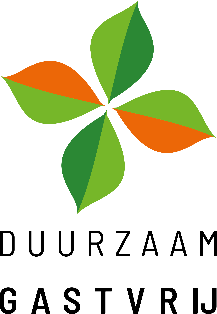 Duurzaam Gastvrij certificaat 2024 voor [naam bedrijf].  Duurzaam Gastvrij is een duurzaamheidskeurmerk voor de vrijetijdssector in Nederland met 40 gecertificeerde bedrijven. Het keurmerk wordt onderschreven door Green Key. Bedrijven met een Duurzaam Gastvrij keurmerk doen er alles aan om het milieu te sparen, zonder dat hun gasten inleveren op comfort en kwaliteit. Zij gaan daarbij een stap verder dan de normale wet- en regelgeving vereist. Om het Duurzaam Gastvrij keurmerk te mogen dragen moeten bedrijven voldoen aan verschillende duurzaamheidsnormen, onderverdeeld in 12 thema's. Deze normen zijn vastgesteld door de Stichting Keurmerk Milieu, Veiligheid en Kwaliteit en worden periodiek gecontroleerd door een onafhankelijke keurmeester.Duurzaam Gastvrij draagt bij aan betere wereld[naam bedrijf] ontving het Duurzaam Gastvrij certificaat voor de [x-ste] keer dit jaar. Met een Duurzaam Gastvrij certificaat dragen wij bij aan een duurzamer bedrijf én een leefbare en gezonde wereld. Door te voldoen aan normen binnen 12 verschillende thema’s gaat [naam accommodatie] verder dan alleen energie- en waterbesparing voor het bedrijf zelf. Neem bijvoorbeeld het thema [naam thema], waarbinnen [naam accommodatie] [voorbeeld verduurzaming]. Op deze manier creëert [naam accommodatie] niet alleen meerwaarde voor de eigen organisatie, maar is de organisatie ook een duurzaam voorbeeld voor andere bedrijven binnen de branche. Volgens [naam vertegenwoordiger] is deze verduurzaming essentieel: ‘’[uitleg waarom de verduurzaming belangrijk is]’’. Volgens [naam Duurzaam Gastvrij vertegenwoordiger bedrijf] is Duurzaam Gastvrij behalen dan ook meer dan alleen een certificaat dat laat zien hoe duurzaam een bedrijf is: ‘’[toelichting wat Duurzaam Gastvrij behalen voor het bedrijf betekent en wat het toevoegt voor het bedrijf/gasten]’’ Voor meer informatie over Duurzaam Gastvrij bij [naam bedrijf] belt u naar [naam + nummer vertegenwoordiger bedrijf].Noot voor redactie:Meer informatie over Duurzaam Gastvrij in Nederland kunt u vinden op https://www.duurzaam-gastvrij.nl/. Of neemt u contact op met de directeur van Stichting KMVK, Erik van Dijk, via erik@kmvk.nl of 0612810641.